Macaroni and Cheese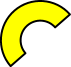 The water in the pot is blistering hot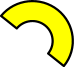 The macaroni charges out of the box and into the bubbling waterIt feels like a lifetime waiting for the pasta to change from being rock hard to soft and rubbery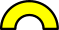 Add the milk and cheese.The cheesy aroma  drifts up to your noseDump it in your plate and the steam rises to the sky like an open flameThe pasta looks like a collection of yellow half moon shapes.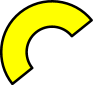 I put a spoonful in my mouth and i get that cheesy, creamy goodness that only mac n cheese 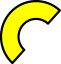 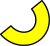 can give me. It slithers down my throat and warms my body like the sun warms me up on a summers dayThe best quick meal Mac n Cheese.